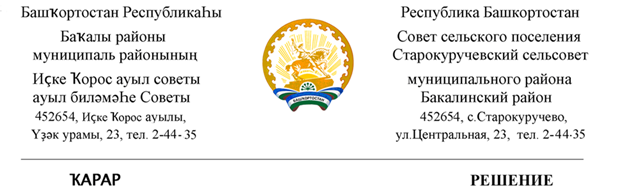 02 март 2022 й.                                  № 75                                 02 марта 2022 г.Об итогах социально-экономического развития сельского поселения Старокуручевский сельсовет муниципального района  Бакалинский район Республики Башкортостан за 2021 годРассмотрев  итоги социально-экономического развития сельского поселения Старокуручевский сельсовет муниципального района Бакалинский район Республики Башкортостан за 2021 год и руководствуясь частью 10 статьи 35 Федерального закона от 06 октября 2003 года №131-ФЗ «Об общих принципах организации местного самоуправления в Российской Федерации», частью 7 статьи 20 Устава сельского поселения Старокуручевский сельсовет муниципального района Бакалинский район республики БашкортостанСовет сельского поселения Старокуручевский сельсовет муниципального района Бакалинский район Республики Башкортостан     РЕШИЛ:1.  Утвердить         итоги         социально    -     экономического   развития сельского поселения Старокуручевский сельсовет муниципального района Бакалинский район Республики Башкортостан за 2021 год согласно приложению. 2. Отметить положительную динамику достижения основных значений целевых показателей, установленных прогнозом социально-экономического развития, планом мероприятий по обеспечению устойчивого развития экономики и социальной сферы, дорожной картой по оптимизации бюджетных расходов, увеличению доходов за счет имеющихся резервов и обеспечения в отчетный период в полном объеме органами местного самоуправления муниципального района своих финансовых обязательств.3.Рекомендовать Администрации сельского поселения Старокуручевский сельсовет муниципального района Бакалинский район Республики Башкортостан обеспечить в 2022 году:- организацию    реализации  муниципальных программ и проектов, исходя из задач, определенных  в Посланиях Президента Российской Федерации Федеральному собранию и Главы Республики Башкортостан Государственному Собранию-Курултаю Республики Башкортостан;- достижение основных прогнозных показателей в рамках обеспечения стратегических направлений социально-экономического развития; -исполнение плана поступления собственных доходов местного бюджета в запланированном объеме и осуществление контроля за целевым и эффективным расходованием бюджетных средств;- усиление работы  по повышению  инвестиционного потенциала на территории сельского поселения Старокуручевский сельсовет - осуществление регулярного анализа  за состоянием рейтинговых показателей развития сельского поселения Старокуручевский сельсовет и принятие необходимых мер по достижению их стабильности и результативности;- создание  благоприятной  предпринимательской среды для развития малого и среднего бизнеса, регулярное рассмотрение инициатив и предложений при проведении инвестиционных часов и форумов;-  устойчивое развитие территории сельского поселения Старокуручевский сельсовет муниципального района, создание необходимых условий развития сельскохозяйственного производства и кооперативного движения в поселениях, личных подсобных хозяйств граждан и иных форм хозяйствования.4. Настоящее решение разместить на официальном сайте сельского поселения Старокуручевский сельсовет   муниципального района Бакалинский район Республики Башкортостан. 5. Контроль за исполнением настоящего решения возложить на председателя  Совета и Главе сельского поселения Старокуручевский сельсовет  муниципального района Бакалинский район Республики Башкортостан.Председатель Совета сельского поселенияСтарокуручевский сельсоветмуниципального районаБакалинский район Республики Башкортостан                          И.М.Маннапов